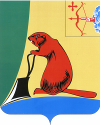 ТУЖИНСКАЯ РАЙОННАЯ ДУМА КИРОВСКОЙ ОБЛАСТИРЕШЕНИЕпгт ТужаО внесении изменений в решение Тужинской районной Думыот 30.05.2016 №73/461В соответствии с Федеральным законом от 02.06.2016 № 171-ФЗ "О внесении изменений в статью 36 Федерального закона "Об общих принципах организации местного самоуправления в Российской Федерации" Тужинская районная Дума РЕШИЛА:1. Внести в Положение о порядке проведения конкурса по отбору кандидатур на должность главы Тужинского муниципального района, утвержденное решением Тужинской районной Думы от 30.05.2016 №73/461 (далее – Положение) следующие изменения:1.1. В пункте 2.3 Положения слова «и состоит» исключить;1.2. Пункт 2.12 Положения дополнить абзацем следующего содержания:«Допускается проведение заседания комиссии с использованием систем видеоконференцсвязи.»;1.3 Пункт 4.10 Положения изложить в новой редакции следующего содержания:«4.10. Кандидатом на должность главы Тужинского муниципального района может быть зарегистрирован гражданин, который на день проведения конкурса не имеет в соответствии с Федеральным законом от 12 июня 2002 года № 67-ФЗ "Об основных гарантиях избирательных прав и права на участие в референдуме граждан Российской Федерации" ограничений пассивного избирательного права для избрания выборным должностным лицом местного самоуправления.К участию в конкурсе не допускаются граждане:не достигшие на момент проведения конкурса 21 года;признанные судом недееспособными или содержащиеся в местах лишения свободы по приговору суда;имеющие гражданство иностранного государства либо вид на жительство или иной документ, подтверждающий право на постоянное проживание гражданина Российской Федерации на территории иностранного государства. Указанные граждане вправе участвовать в конкурсе, если это предусмотрено международным договором Российской Федерации;осужденные к лишению свободы за совершение тяжких и (или) особо тяжких преступлений и имеющие на момент проведения конкурса неснятую и непогашенную судимость за указанные преступления;осужденные к лишению свободы за совершение тяжких преступлений, судимость которых снята или погашена, – до истечения десяти лет со дня снятия или погашения судимости;осужденные к лишению свободы за совершение особо тяжких преступлений, судимость которых снята или погашена, – до истечения пятнадцати лет со дня снятия или погашения судимости;осужденные за совершение преступлений экстремистской направленности, предусмотренных Уголовным кодексом Российской Федерации, и имеющие на момент проведения конкурса неснятую и непогашенную судимость за указанные преступления, если на таких лиц не распространяется действие подпунктов 4.10.5 и 4.10.6;подвергнутые административному наказанию за совершение административных правонарушений, предусмотренных статьями 20.3 и 20.29 Кодекса Российской Федерации об административных правонарушениях, если конкурс состоится до окончания срока, в течение которого лицо считается подвергнутым административному наказанию;в отношении которых вступившим в силу решением суда установлен факт нарушения ограничений, предусмотренных пунктом 1 статьи 56 Федерального закона "Об основных гарантиях избирательных прав и права на участие в референдуме граждан Российской Федерации", либо совершения действий, предусмотренных подпунктом "ж" пункта 7 и подпунктом "ж" пункта 8 статьи 76 Федерального закона "Об основных гарантиях избирательных прав и права на участие в референдуме граждан Российской Федерации", если указанные нарушения либо действия совершены до дня заседания районной Думы по утверждению кандидатуры главы района в течение установленного срока полномочий главы района.при наличии вступившего в силу решения суда о лишении гражданина права занимать муниципальные должности в течение определенного срока до истечения этого срока.Если срок действия ограничений пассивного избирательного права, предусмотренных подпунктами 4.10.5 и 4.10.6, истекает в период отбора кандидатур на должность главы района до дня заседания районной Думы по утверждению главы района, гражданин, пассивное избирательное право которого было ограничено, вправе в установленном законом порядке быть выдвинутым кандидатом на должность главы района.Если деяние, за совершение которого был осужден гражданин, в соответствии с новым уголовным законом не признается тяжким или особо тяжким преступлением, действие ограничений, предусмотренных пунктами 4.10.5 и 4.10.6, прекращается со дня вступления в силу этого уголовного закона.Если тяжкое преступление, за совершение которого был осужден гражданин, в соответствии с новым уголовным законом признается особо тяжким преступлением или если особо тяжкое преступление, за совершение которого был осужден гражданин, в соответствии с новым уголовным законом признается тяжким преступлением, ограничения пассивного избирательного права, предусмотренные подпунктами 4.10.5 и 4.10.6, действуют до истечения десяти лет со дня снятия или погашения судимости.2. Настоящее решение вступает в силу после его официального опубликования.3. Опубликовать настоящее решение в Бюллетене муниципальных нормативных правовых актов органов местного самоуправления Тужинского муниципального района Кировской области.Глава Тужинского района						         Л.А. Трушкова29.08.2016№77/486